Valencia, ___________, February, ___________Name: _________________________________                                1st grade _____STUDY GUIDE UNIT # 31.-Write the name of each element that belongs to nature/ Escribe el nombre de cada element acuerdo al tipo de paisaje:
                                  ________________________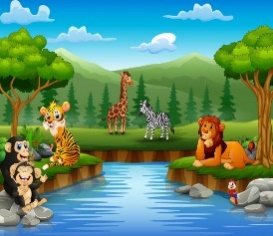  ___________________________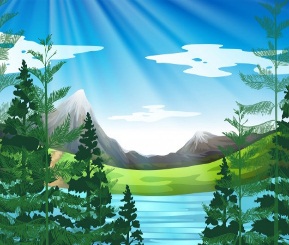   __________________________           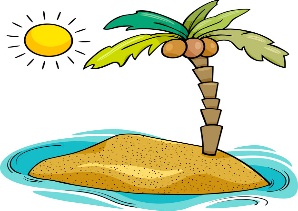    __________________________      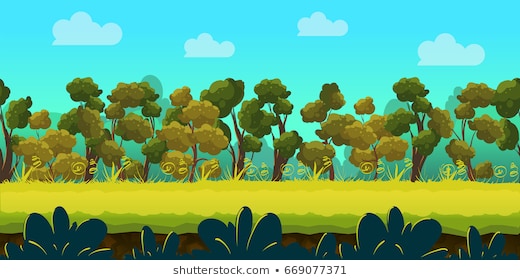 2.-Complete with THERE IS or THERE ARE/ Completa con There is o There are:a.-_________________________a  big river in Venezuela.b.-_______________________a lot of islands in Morrocoy.c.-_________________________is a volcano in the island.d.-__________________________two lakes in the forest.e.-___________________________a lot of trees in the montain.3.-Answer the Questions with  YES THERE ARE, NO THERE AREN`T/YES THERE IS,NO THERE ISN`T / Contesta las preguntas con YES, THERE ARE/ NO, THERE AREN’T/ YES,  THERE IS/ NO, THERE ISN’T.a.-Is there a volcano in Hawaii?____________________________________________b.-Are there many beaches in Venezuela?____________________________________c.-Is there a big lake in Maracaibo?_________________________________________d.-Is there snow in an Island?______________________________________________